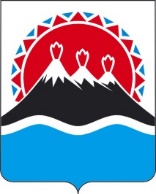 П О С Т А Н О В Л Е Н И ЕПРАВИТЕЛЬСТВАКАМЧАТСКОГО КРАЯ[Дата регистрации] № [Номер документа]г. Петропавловск-КамчатскийВ соответствии со статьей 784 Бюджетного кодекса Российской Федерации, частью 2 статьи 22 Федерального закона от 13.07.2020 № 189-ФЗ      «О государственном (муниципальном) социальном заказе на оказание государственных (муниципальных) услуг в социальной сфере»ПРАВИТЕЛЬСТВО ПОСТАНОВЛЯЕТ:1. Утвердить Порядок предоставления из краевого бюджета субсидии юридическим лицам на возмещение затрат, возникающих при предоставлении гражданам государственной услуги в социальной сфере «Создание условий в Камчатском крае для обеспечения отдельных категорий граждан возможностью путешествовать с целью развития туристского потенциала Российской Федерации на территории Камчатского края» в соответствии с социальным сертификатом согласно приложению к настоящему постановлению.2. Настоящее постановление вступает в силу после дня его официального опубликования.[горизонтальный штамп подписи 1]Приложение к постановлениюПравительства Камчатского краяот [Дата регистрации] № [Номер документа]Порядокпредоставления из краевого бюджета субсидии юридическим лицам на возмещение затрат, возникающих при предоставлении гражданам государственной услуги в социальной сфере «Создание условий в Камчатском крае для обеспечения отдельных категорий граждан возможностью путешествовать с целью развития туристского потенциала Российской Федерации на территории Камчатского края» в соответствии с социальным сертификатом (далее – Порядок)1. Настоящий Порядок определяет цели, условия и порядок предоставления из краевого бюджета субсидии юридическим лицам на возмещение затрат, возникающих при предоставлении гражданам государственной услуги в социальной сфере «Создание условий в Камчатском крае для обеспечения отдельных категорий граждан возможностью путешествовать с целью развития туристского потенциала Российской Федерации на территории Камчатского края» в соответствии с социальным сертификатом (далее – субсидия, государственная услуга). 2. Субсидия предоставляется в целях возмещения юридическим лицам, являющимся исполнителями государственной услуги, затрат, связанных с предоставлением гражданам государственной услуги, указанной в части 1 настоящего Порядка.3. Основные термины и понятия, используемые в настоящем Порядке, применяются в тех же значениях, что и в Федеральном законе                                                от 24.11.1996 № 132-ФЗ «Об основах туристской деятельности в Российской Федерации» и Федеральном законе от 13.07.2020 № 189-ФЗ «О государственном (муниципальном) социальном заказе на оказание государственных (муниципальных) услуг в социальной сфере».4. Министерство туризма Камчатского края (далее – Министерство) осуществляет функции главного распорядителя бюджетных средств, до которого в соответствии с бюджетным законодательством Российской Федерации как получателя бюджетных средств доведены лимиты бюджетных обязательств на предоставление субсидий на соответствующий финансовый год и плановый период. 5. К категории получателей субсидии относятся юридические лица, включенные в реестр исполнителей государственной услуги в соответствии с Порядком формирования реестра исполнителей государственной услуги в социальной сфере «Создание условий в Камчатском крае для обеспечения отдельных категорий граждан возможностью путешествовать с целью развития туристского потенциала Российской Федерации на территории Камчатского края» в соответствии с социальным сертификатом, утвержденным постановлением Правительства Камчатского края, оказывающие государственную услугу и заключившие соглашение о возмещении затрат, связанных с предоставлением гражданам государственной услуги в социальной сфере «Создание условий в Камчатском крае для обеспечения отдельных категорий граждан возможностью путешествовать с целью развития туристского потенциала Российской Федерации на территории Камчатского края» в соответствии с социальным сертификатом (далее – получатели субсидии, соглашение). 6. Субсидия предоставляется на безвозмездной и безвозвратной основе.7. Сведения о субсидии размещаются на едином портале бюджетной системы Российской Федерации в информационно-телекоммуникационной сети «Интернет» (далее – единый портал) в разделе «Бюджет» позднее 15-го рабочего дня, следующего за днем принятия закона о краевом бюджете (закона о внесении изменений в краевой бюджет).8. Субсидия носит целевой характер и не может быть израсходована на цели, не предусмотренные настоящим Порядком.9. Результатом предоставления субсидии является количество потребителей туристского продукта – учащихся 5–9 классов образовательных организаций в Камчатском крае, совершивших путешествие не менее 24 часов подряд по маршруту в соответствии с социальным сертификатом и Стандартом (порядком) оказания государственной услуг, утвержденным постановлением Правительства Камчатского края (далее – потребители государственной услуги).10. Субсидия предоставляется на основании соглашения, заключаемого по результатам отбора исполнителей государственной услуги с юридическими лицами, указанными в части 5 настоящего Порядка. 11. Для получения субсидии получатели субсидии не позднее 10 рабочих дней со дня оказания государственной услуги или частичного ее оказания представляют в Министерство отчеты об исполнении соглашения по форме, определенной соглашением, и следующие документы: 1) заявление о предоставлении субсидии на возмещение затрат, связанных с предоставлением гражданам государственной услуги в социальной сфере «Создание условий в Камчатском крае для обеспечения отдельных категорий граждан возможностью путешествовать с целью развития туристского потенциала Российской Федерации на территории Камчатского края» в соответствии с социальным сертификатом (далее – заявление), по форме, определенной Министерством;2) копии опросных листов потребителей государственной услуги о качестве полученной государственной услуги по форме, определенной Министерством. 12. Представленные документы не должны иметь подчисток, приписок, зачеркнутых слов и иных не оговоренных в них исправлений, а также не должны быть исполнены карандашом, иметь серьезные повреждения, не позволяющие однозначно истолковать содержание таких документов. 13. Копии документов, указанных в пункте 2 части 11 настоящего Порядка, должны быть заверены подписью руководителя получателя субсидии или уполномоченного им сотрудника и печатью (при наличии). 14. Получатель субсидии несет ответственность за полноту и качество подготовки представляемых в Министерство документов, а также за достоверность указанных в них сведений.15. Заявление и документы, указанные в части 11 настоящего Порядка, предоставляются в Министерство на бумажном носителе лично или посредством почтового отправления. 16. Министерство в течение 5 рабочих дней после представления получателем субсидии документов проверяет их на предмет соответствия перечню документов и требованиям, установленным частями 11–13 настоящего Порядка, и принимает решение о предоставлении субсидии либо об отказе в предоставлении субсидии. Решение о предоставлении субсидии принимается в форме приказа Министерства. 17. Основаниями для принятия решения об отказе в предоставлении субсидии являются:1) несоответствие представленных получателем субсидии документов требованиям, установленным частями 12 и 13 настоящего Порядка; 2) непредставление или представление не в полном объеме получателем субсидии документов, указанных в части 11 настоящего Порядка; 3) наличие в представленных получателем субсидии документах недостоверных сведений.18. В случае принятия решения об отказе в предоставлении субсидии Министерство в течение 10 рабочих дней со дня получения документов, указанных в части 11 настоящего Порядка, направляет получателю субсидии уведомление о принятом решении с обоснованием причин отказа. 19. В случае принятия решения о предоставлении субсидии перечисление субсидии получателю субсидии осуществляется на расчетный счет получателя субсидии, реквизиты которого указаны в соглашении, не позднее 10 рабочих дней с даты издания соответствующего приказа. 20. Размер субсидии, предоставляемой i-му получателю субсидии рассчитывается по формуле: Viсуб = Q x P, гдеViсуб – размер субсидии, предоставляемой i-му получателю субсидии;Q – количество потребителей туристского продукта – учащихся 5 – 9 классов образовательных организаций в Камчатском крае, совершивших путешествие не менее 24 часов подряд по маршруту в соответствии с социальным сертификатом и Стандартом (порядком) оказания государственной услуги;P – нормативные затраты на оказание государственной услуги в социальной сфере «Создание условий в Камчатском крае для обеспечения отдельных категорий граждан возможностью путешествовать с целью развития туристического потенциала Российской Федерации на территории Камчатского края», утвержденные приказом Министерства. 21. Размер субсидии, предоставляемой в соответствии с соглашением, не может превышать объем финансового обеспечения государственного социального заказа на соответствующий год, в целях исполнения которого осуществляется отбор исполнителей государственной услуги.22. Получатель субсидии в срок не позднее 10 декабря календарного года, в котором было заключено соглашение, представляет в Министерство итоговый отчет о достижении результатов предоставления субсидии по форме согласно приложению к настоящему Порядку. 23. Министерство и органы государственного финансового контроля осуществляют в отношении получателей субсидии проверки.24. Министерство в течение 10 рабочих дней со дня представления итогового отчета осуществляет его проверку и уведомляет получателя субсидии о ее результатах.25. В случае выявления, в том числе по фактам проверок, нарушений получателем субсидии условий и порядка предоставления субсидии, установленных настоящим Порядком, иных нарушений, выявленных по фактам проверок в соответствии со статьями 2681 и 2692 Бюджетного кодекса Российской Федерации получатель субсидии обязан возвратить денежные средства в краевой бюджет в следующем порядке и сроки:1) в случае выявления нарушения органами государственного финансового контроля – на основании представления и (или) предписания органа государственного финансового контроля в сроки, указанные в представлении и (или) предписании;2) в случае выявления нарушения Министерством – в течение 20 рабочих дней со дня получения требования Министерства.26. Письменное требование о возврате субсидии направляется Министерством получателю субсидии в течение 5 рабочих дней со дня выявления обстоятельств, указанных в части 25 настоящего Порядка, посредством почтового отправления или на адрес электронной почты или иным способом, обеспечивающим подтверждение получения указанного требования получателем субсидии.27. В случае нарушения условий и порядка предоставления субсидии получатель субсидии обязан возвратить денежные средства в краевой бюджет в полном объеме. 28. При невозврате средств субсидии в сроки, установленные настоящим Порядком, Министерство принимает необходимые меры по взысканию подлежащей возврату в краевой бюджет субсидии в судебном порядке в срок не позднее 30 рабочих дней со дня, когда Министерству стало известно о неисполнении получателем субсидии обязанности возвратить средства субсидии в краевой бюджет.Приложение к Порядку предоставления из краевого бюджета субсидии юридическим лицам на возмещение затрат, возникающих при предоставлении гражданам государственной услуги в социальной сфере «Создание условий в Камчатском крае для обеспечения отдельных категорий граждан возможностью путешествовать с целью развития туристского потенциала Российской Федерации на территории Камчатского края» в соответствии с социальным сертификатомФОРМАИтоговый отчет*о достижении результатов предоставления из краевого бюджета субсидии юридическим лицам на возмещение затрат, возникающих при предоставлении гражданам государственной услуги в социальной сфере «Создание условий в Камчатском крае для обеспечения отдельных категорий граждан возможностью путешествовать с целью развития туристского потенциала Российской Федерации на территории Камчатского края» в соответствии с социальным сертификатом____________________________________________________________________________________________________________(указывается наименование получателя субсидии)за период с «____» ____________ по «____» _________________ 20____ годаВ соответствии с Порядком предоставления из краевого бюджета субсидии юридическим лицам на возмещение затрат, возникающих при предоставлении гражданам государственной услуги в социальной сфере «Создание условий в Камчатском крае для обеспечения отдельных категорий граждан возможностью путешествовать с целью развития туристского потенциала Российской Федерации на территории Камчатского края» в соответствии с социальным сертификатом, утвержденным постановлением Правительства Камчатского края от «_____» _______________ 20____ № _____ и соглашением о предоставлении субсидии от «____» ____________ 20___ года №_______________, ____________________________________(наименование получателя субсидии)осуществило предоставление государственной услуги в социальной сфере «Создание условий в Камчатском крае для обеспечения отдельных категорий граждан возможностью путешествовать с целью развития туристского потенциала Российской Федерации на территории Камчатского края» в соответствии с социальным сертификатом по маршруту ___________________________________________________________________________________________________________,(отправная и конечная точки туристического маршрута)за период с «____» ____________ по «____» _________________ 20____ года* - формируется нарастающим итогом за весь период календарного отчетного года, в течение которого исполнитель государственной услуги осуществлял ее предоставление потребителям государственной услуги;** - объектами показа являются туристские ресурсы, способные удовлетворить духовные и иные потребности туристов, содействовать поддержанию их жизнедеятельности, восстановлению и развитию их физических сил (места, имеющие особое природоохранное, научное, историко-культурное, эстетическое, рекреационное и иное ценное значение и приобретающие в связи с этим привлекательность для туристов).«_____» ____________ 20__ г. ___________________________		__________________________		_________________________________(должность)							(подпись)						(расшифровка подписи)М.П. (при наличии)Об утверждении Порядка предоставления из краевого бюджета субсидии юридическим лицам на возмещение затрат, возникающих при предоставлении гражданам государственной услуги в социальной сфере «Создание условий в Камчатском крае для обеспечения отдельных категорий граждан возможностью путешествовать с целью развития туристского потенциала Российской Федерации на территории Камчатского края» в соответствии с социальным сертификатомПредседатель Правительства Камчатского краяЕ.А. Чекин№ п/пФ.И.О. (при наличии) получателя государственной услугиРеквизиты социального сертификата на получение государственной услуги(дата выдачи, номер)Наименование туристического маршрута (отправная и конечная точки)Сроки оказания государственной услуги (дата начала и дата завершения выезда)Период нахождения в гостинице (дата и время заезда и дата и время выезда)Посещение объекта показа № 1**Посещение объекта показа № 2**Фактически предоставленный объем государственной услуги (ед.)1234567891.2.3.Всего